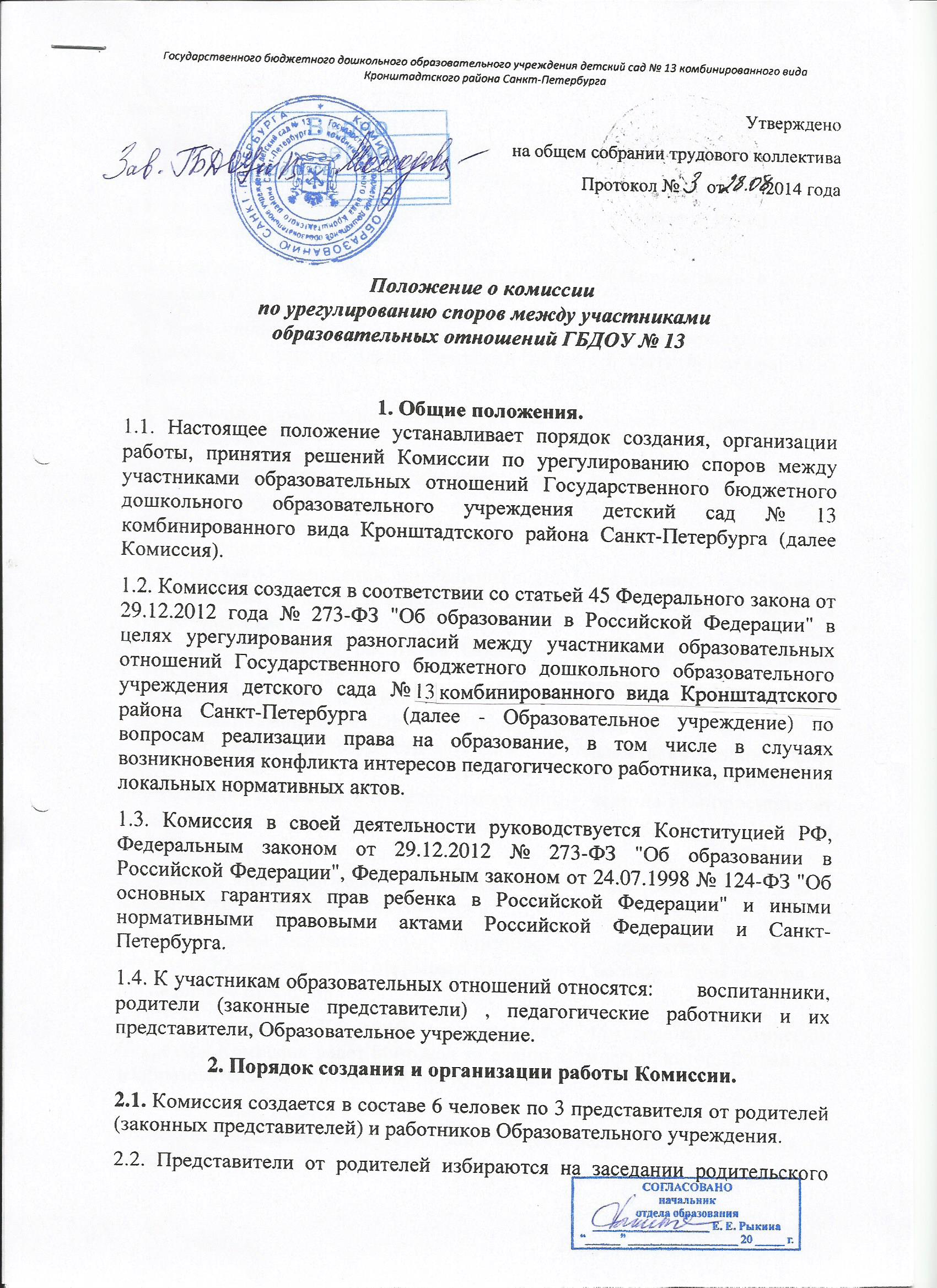 комитета.2.3. Представители от работников ОУ избираются на Общем собрании работников Образовательного учреждения.2.4. Положение о Комиссии и ее состав утверждается приказом руководителя Образовательного учреждения.Руководитель Образовательного учреждения не может входить в состав Комиссии.2.5. Срок полномочий Комиссии составляет 1 год. По окончании срока полномочий Комиссии члены Комиссии не могут быть переизбраны на очередной срок.2.6. Досрочное прекращение полномочий члена Комиссии осуществляется в следующих случаях:- на основании личного заявления члена Комиссии об исключении  его из состава;- в случае отчисления воспитанника, родителем (законным представителем) которого является член Комиссии.- в случае завершения посещения Образовательного учреждения воспитанником, родителем (законным представителем) которого является член Комиссии;- в случае увольнения работника Образовательного учреждения - члена Комиссии.- в случае отсутствия члена Комиссии на заседаниях Комиссии более 3 -х раз - на основании решения большинства членов Комиссии.2.7. Члены Комиссии осуществляют свою деятельность на безвозмездной основе.2.8. заседание Комиссии считается правомочным, если на нем присутствует не менее одного представителя от указанных в пункте 2.1. настоящего Положения.2.9. Первое заседание Комиссии проводится в течение трех рабочих дней с момента утверждения состава Комиссии.2.10. На первом заседании Комиссии избирается председатель Комиссии и секретарь Комиссии путем открытого голосования большинством голосов из числа членов Комиссии.2.11. Руководство Комиссией осуществляет председатель Комиссии. Секретарь Комиссии ведет протокол заседания Комиссии, который хранится в Образовательном учреждении три года.2.12. Заседания Комиссии проводятся по мере необходимости. Решение о проведении заседания Комиссии принимается председателем Комиссии на основании письменного обращения участника образовательных отношений (далее - обращение) в Комиссию, не позднее трех рабочих дней с момента поступления указанного обращения в Комиссию.2.13. В обращении в обязательном порядке указываются фамилия, имя, отчество лица, подавшего обращение; почтовый адрес, по которому должно быть направлено решение комиссии; факты и события, нарушившие права участников образовательных отношений; время и место их совершения; личная подпись и дата. К обращению могут быть приложены документы или иные материалы, подтверждающие указанные нарушения. Анонимные обращения Комиссия не рассматривает.Обращения регистрируются секретарем Комиссии в журнале регистрации поступивших обращений.2.14. Комиссия принимает решения не позднее тридцати календарных дней с момента поступления обращения в Комиссию.3. Порядок принятия решений Комиссии.3.1. Все члены Комиссии при принятии решения обладают равными правами. Комиссия принимает решение простым  большинством голосов членов, присутствующих на заседании Комиссии.3.2. В решении Комиссии должно быть указано: состав Комиссии; место принятия Комиссией решения; участники образовательных отношений, их пояснения; предмет обращения; доказательства, подтверждающие или опровергающие нарушения; выводы Комиссии; ссылки на нормы действующего законодательства, на основании которых Комиссия приняла решение; сроки исполнения решения Комиссии, а также срок и порядок обжалования решения Комиссии.3.3. Решение Комиссии подписывается всеми членами Комиссии, присутствовавшими на заседании.3.4. Решение комиссии обязательно для исполнения всеми участниками образовательных отношений и подлежит исполнению в сроки, предусмотренным указанным решением.3.5. Решение Комиссии может быть обжаловано в порядке, установленном действующим законодательством.4. Права и обязанности сторон.4.1. Комиссия вправе приглашать на заседания и заслушивать участников образовательных отношений, имеющих отношение к фактам и событиям, указанным в обращении, а также запрашивать необходимые документы и материалы для объективного и всестороннего рассмотрения обращения.Неявка указанных лиц на заседание Комиссии либо их отказ от дачи пояснений, документов и материалов не являются препятствием для рассмотрения обращения или информации по существу.4.2. Комиссия обязана рассматривать обращение и принимать решение в соответствии с действующим законодательством, в сроки, установленные настоящим Положением.